СОДЕРЖАНИЕ ОПОП 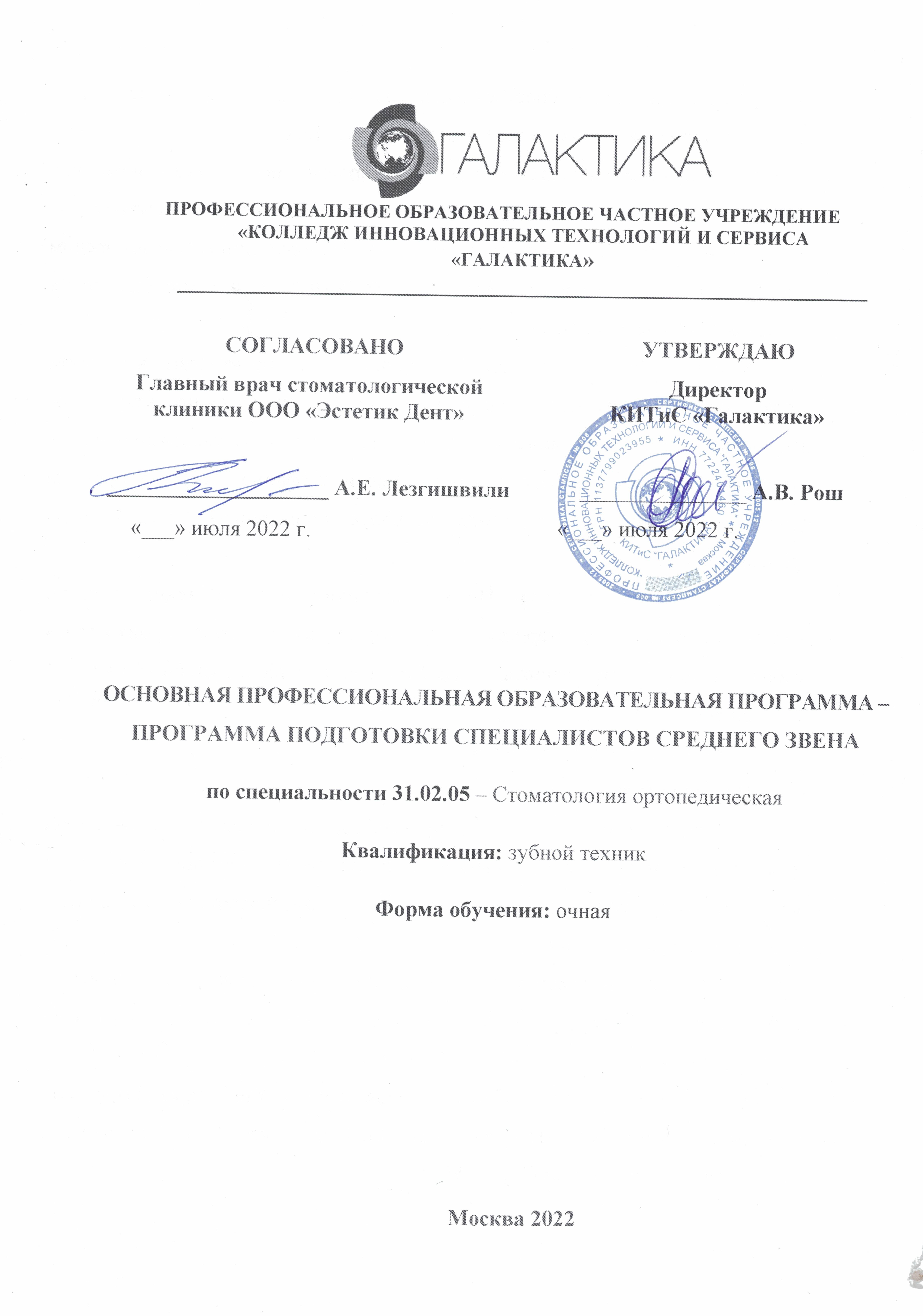 1.	ОБЩИЕ ПОЛОЖЕНИЯ	41.1. Нормативные документы для разработки ППССЗ	41.2. Общая характеристика ППССЗ	51.2.1. Цель (миссия) ППССЗ	51.2.2. Срок освоения ППССЗ	61.2.3. Объем  ППССЗ	61.2.4. Особенности программы подготовки специалистов:	61.2.5. Востребованность выпускников	81.3. Требования к абитуриенту	92.	ХАРАКТЕРИСТИКА ПРОФЕССИОНАЛЬНОЙ ДЕЯТЕЛЬНОСТИ ВЫПУСКНИКА	102.1. Область профессиональной деятельности выпускника	102.2. Объекты профессиональной деятельности выпускника	102.3. Виды профессиональной деятельности выпускника	103.	ПЛАНИРУЕМЫЕ РЕЗУЛЬТАТЫ ОСВОЕНИЯ ДАННОЙ ППССЗ	113.1. Структура компетентностной модели выпускника	113.2. Формируемые компетенции	114.	ДОКУМЕНТЫ, РЕГЛАМЕНТИРУЮЩИЕ СОДЕРЖАНИЕ И ОРГАНИЗАЦИЮ ОБРАЗОВАТЕЛЬНОГО ПРОЦЕССА ПРИ РЕАЛИЗАЦИИ ППССЗ	254.1. Календарный учебный график	254.2. Учебный план подготовки	254.3 Аннотации рабочих программ учебных дисциплин	304.4. Рабочие программы учебных курсов, предметов, дисциплин (модулей)	304.5. Программы практик	294.6. Оценочные материалы……………………………	…………………..…325.	ОРГАНИЗАЦИОННО -ПЕДАГОГИЧЕСКИЕ УСЛОВИЯ РЕАЛИЗАЦИИ ППССЗ	335.1. Кадровое обеспечение учебного процесса	335.2. Методические материалы и учебно-методическое обеспечение учебного процесса	335.3. Материально-техническое обеспечение учебного процесса	355.4. Оборудование и программное обеспечение лабораторий и компьютерных классов	376.	ХАРАКТЕРИСТИКИ СРЕДЫ КОЛЛЕДЖА, ОБЕСПЕЧИВАЮЩИЕ РАЗВИТИЕ ОБЩЕКУЛЬТУРНЫХ (СОЦИАЛЬНО-ЛИЧНОСТНЫХ) КОМПЕТЕНЦИЙ ВЫПУСКНИКОВ	386.1. Рабочая программа воспитания и социализации………	……………….386.2. Календарный план воспитательной работы……………	…………..….397.	ФОРМЫ АТТЕСТАЦИИ ОСВОЕНИЯ ОБУЧАЮЩИМИСЯ ППССЗ	417.1. Текущий контроль успеваемости и промежуточная аттестация	417.2. Государственная итоговая аттестация выпускников 	428.	ДРУГИЕ НОРМАТИВНО-МЕТОДИЧЕСКИЕ ДОКУМЕНТЫ И МАТЕРИАЛЫ, ОБЕСПЕЧИВАЮЩИЕ КАЧЕСТВО ПОДГОТОВКИ ОБУЧАЮЩИХСЯ	449.	ВОЗМОЖНОСТИ ПРОДОЛЖЕНИЯ ОБРАЗОВАНИЯ	451.ОБЩИЕ ПОЛОЖЕНИЯОсновная профессиональная образовательная программа – программа подготовки специалистов среднего звена (далее ППССЗ), реализуемая Профессиональным образовательным частным учреждением «Колледж инновационных технологий и сервиса «Галактика» (далее КИТиС «Галактика») по специальности 31.02.05 «Стоматология ортопедическая» представляет собой систему документов, разработанную и утвержденную образовательной организацией среднего профессионального образования с учетом требований рынка труда на основе Федерального государственного образовательного стандарта по специальности 31.02.05 Стоматология ортопедическая (ФГОС СПО).ППССЗ регламентирует цели, ожидаемые результаты, содержание, условия и технологии реализации образовательного процесса, оценку качества подготовки выпускника по данной специальности и включает в себя: учебный план, рабочие программы учебных курсов, предметов, дисциплин (модулей) и другие материалы, обеспечивающие качество подготовки обучающихся, а также программы учебной и производственной практики, календарный учебный график и методические материалы, обеспечивающие реализацию соответствующей образовательной технологии.1.1. Нормативные документы для разработки ППССЗНормативную правовую базу разработки ППССЗ составляют:Федеральный закон Российской Федерации: «Об образовании в Российской Федерации» (от 29 декабря  2012г. № 273-ФЗ);Приказ Минобрнауки России от 14 июня 2013 г. № 464 «Об утверждении Порядка организации и осуществления образовательной деятельности по образовательным программам среднего профессионального образования».Приказ Мнпросвещения России от 08 ноября 2021 г. № 800 «Об утверждении Порядка проведения государственной итоговой аттестации по образовательным программам среднего профессионального образования».Приказ Минобрнауки России и Минпросвещения России от 05 августа 2020 г. № 885/390 «О практической подготовке обучающихся»;Федеральный государственный образовательный стандарт среднего профессионального образования по специальности 31.02.05 Стоматология ортопедическая, утвержденный приказом Минпросвещения России от 06.07.2022 № 531;Нормативно-методические документы Минобрнауки РФ http://www.edu.ru;Устав Профессионального образовательного частного учреждения «Колледж инновационных технологий и сервиса «Галактика»», зарегистрированный Министерством Юстиции РФ. 1.2. Общая характеристика ППССЗ1.2.1. Цель (миссия) ППССЗ Цель (миссия) ППССЗ СПО по специальности 31.02.05 Стоматология ортопедическая состоит в способности:дать качественные базовые гуманитарные и социальные, знания, востребованные обществом;подготовить зубного техника к успешной работе в области профессиональной деятельности в учреждениях здравоохранения на основе гармоничного сочетания научной, фундаментальной и профессиональной подготовки кадров;создать условия для овладения универсальными общими и профессиональными компетенциями, соответствующим основным видам профессиональной деятельности и способствующими его социальной мобильности и устойчивости на рынке труда;сформировать социально-личностные качества выпускников: целеустремленность, организованность, трудолюбие, коммуникабельность, умение работать в коллективе, ответственность за конечный результат своей профессиональной деятельности, гражданственность, толерантность; повысить их общую культуру, способность самостоятельно приобретать и применять новые знания и умения.1.2.2. Срок освоения Срок освоения ППССЗ по специальности 31.02.05 Стоматология ортопедическая при очной форме получения образования составляют на базе среднего общего образования 1 год 10 месяцев.Сроки получения СПО по ППССЗ базовой подготовки независимо от применяемых образовательных технологий увеличиваются:- по очно-заочной форме обучения на базе среднего общего образования – не более чем на 1 год;- для инвалидов и лиц с ограниченными возможностями здоровья – не более чем на 10 месяцев.1.2.3. Объем  ППССЗОбъем ППССЗ по специальности 31.02.05 «Стоматология ортопедическая» по очной форме обучения в соответствии с ФГОС СПО составляет: обучение по учебным циклам: обязательная часть учебных циклов ППССЗ – 1476 часов; вариативная часть учебных циклов ППССЗ – 833 часа; учебную и производственную практику 15 недель (540 часов) (учебная практика – 4 недели; производственная – 11 недель), государственную итоговую аттестацию – 3 недели,  том числе: подготовка к государственному экзамену 2 недели, государственный экзамен 1 недели. каникулы – 13 недель. всего на обучение по учебным циклам ППССЗ – 2952 часа (95 недель).1.2.4. Особенности программы подготовки специалистов среднего звена:При разработке ППССЗ учтены требования регионального рынка труда, запросы потенциальных работодателей и потребителей в области Стоматологии ортопедической.Особое внимание уделено выявлению интересов и совершенствованию механизмов удовлетворения запросов работодателей и обучаемых.По завершению освоения Программы подготовки специалистов среднего звена по специальности 31.02.05 Стоматология ортопедическая выпускникам выдается диплом государственного образца об окончании профессиональной образовательной организации среднего профессионального образования.Для обеспечения мобильности студентов на рынке труда им предлагаются курсы по выбору, факультативные занятия, которые позволяют углубить знания студентов и обеспечивают возможность выбора индивидуальной образовательной траектории. В учебном процессе используются интерактивные технологии обучения студентов, такие как технология портфолио, тренинги, кейс-технология, деловые и имитационные игры и др. Традиционные учебные занятии максимально активизируют познавательную деятельность студентов. Для этого проводятся проблемные лекции и семинары, лекции с открытым концом и др. В учебном процессе используются компьютерные презентации учебного материала, проводится контроль знаний студентов с использованием электронных вариантов тестов. Тематика выпускных квалификационных работ определяется совместно с потенциальными работодателями и направлена на удовлетворение запросов заказчиков в области стоматологии профилактической. В учебном процессе организуются различные виды контроля обученности студентов: входной, текущий, промежуточный, тематический, итоговый. Конкретные формы и процедуры текущего и промежуточного контроля знаний по каждой дисциплине разрабатываются преподавателями самостоятельно и доводятся до сведения обучающихся в течение первого месяца обучения. Для аттестации обучающихся на соответствие их персональных достижений поэтапным требованиям ППССЗ (текущий контроль успеваемости и промежуточная аттестация) созданы фонды оценочных средств (ФОС), включающие типовые задания, контрольные работы, тесты и методы контроля, позволяющие оценить знания, умения и уровень приобретенных компетенций. Фонды оценочных средств корректируются на заседаниях предметных (цикловых) комиссий и утверждаются директором колледжа. В колледже создаются условия для максимального приближения программ текущего контроля успеваемости и промежуточной аттестации обучающихся к условиям их будущей профессиональной деятельности - для чего, кроме преподавателей конкретной дисциплины, в качестве внешних экспертов активно привлекаются работодатели, преподаватели, читающие смежные дисциплины. Государственная итоговая аттестация выпускников включает в себя защиту выпускной квалификационной работы. Организация практик осуществляется по договорам на базе стоматологических центров (клиник), организаций и учреждений здравоохранения города Москвы и Московской области.Образовательная программа реализуется с использованием современных и отработанных на практике образовательных технологий, таких, как выполнение творческих и контрольных домашних работ по реальной тематике, применение информационных технологий в учебном процессе, свободный доступ в сеть Интернет, предоставление учебных материалов в электронном виде, использование мультимедийных средств и т.д.Внеучебная деятельность студентов направлена на самореализацию студентов в различных сферах общественной и профессиональной жизни, в творчестве, спорте, науке и т.д. У студентов формируются профессионально значимые личностные качества, такие как толерантность, ответственность, жизненная активность, профессиональный оптимизм и др. Решению этих задач способствуют благотворительные акции, научно-практические и учебно-методические конференции, Дни здоровья, конкурсы студенческого творчества и др.1.2.5. Востребованность выпускниковКачественная подготовка студентов по специальности 31.02.05 Стоматология ортопедическая позволяет им в дальнейшем успешно работать в организациях здравоохранения по профилю специальности, стоматологических центрах, заниматься индивидуальной лицензированной деятельностью. Зубные техники востребованы в организациях здравоохранения и стоматологических центрах не только на всей территории России, но и в ближнем и дальнем зарубежье вследствие недостаточного количества образовательных учреждений среднего профессионального образования по подготовке данных специалистов. 1.3. Требования к абитуриентуАбитуриент должен иметь среднее общее образование и документ государственного образца о среднем общем образовании.ХАРАКТЕРИСТИКА ПРОФЕССИОНАЛЬНОЙ ДЕЯТЕЛЬНОСТИ ВЫПУСКНИКА2.1. Область профессиональной деятельности выпускникаОбласть профессиональной деятельности выпускников включает:* изготовление зубных протезов, ортодонтических и челюстно-лицевых аппаратов в учреждениях здравоохранения по указанию врача.2.2. Объекты профессиональной деятельности выпускникаОбъектами профессиональной деятельности выпускников являются:* зубные протезы, ортодонтические и челюстно-лицевые аппараты, оборудование и аппаратура зуботехнической лаборатории, конструкционные и вспомогательные материалы; * первичные трудовые коллективы.2.3. Виды профессиональной деятельности выпускникаВиды профессиональной деятельности выпускников:* выполнение подготовительных и организационно-технологических процедур при изготовлении зубных протезов и аппаратов;* изготовление съемных пластиночных, несъемных и бюгельных протезов;* изготовление ортодонтических аппаратов челюстно-лицевых протезов.ПЛАНИРУЕМЫЕ РЕЗУЛЬТАТЫ ОСВОЕНИЯ ДАННОЙ  ППССЗ Результаты освоения ППССЗ СПО определяются приобретаемыми выпускником компетенциями, т.е. его способностью применять знания, умения и личные качества в соответствии с задачами профессиональной деятельности.3.1. Структура компетентностной модели выпускникаВ КИТиС «Галактика» принята в соответствии с требованиями ФГОС СПО по специальности 31.02.05 Стоматология ортопедическая следующая классификация компетенций, определяющая структуру модели выпускника:3.2. Формируемые компетенцииВ результате освоения данной ППССЗ выпускник должен обладать следующими компетенциями:ДОКУМЕНТЫ, РЕГЛАМЕНТИРУЮЩИЕ СОДЕРЖАНИЕ И ОРГАНИЗАЦИЮ ОБРАЗОВАТЕЛЬНОГО ПРОЦЕССА ПРИ РЕАЛИЗАЦИИ ППССЗВ соответствии с ФГОС СПО от 06.07.2022 № 531 по специальности 31.02.05 Стоматология ортопедическая содержание и организация образовательного процесса при реализации данной ППССЗ регламентируется учебным планом; рабочими программами циклов (модулей); материалами, обеспечивающими качество подготовки и воспитания обучающихся; программами учебных и производственных практик; годовым календарным учебным графиком, а также методическими материалами, обеспечивающими реализацию соответствующих образовательных технологий.4.1. Календарный учебный графикПоследовательность реализации ППССЗ по специальности 31.02.05 Стоматология ортопедическая по годам (включая теоретическое обучение, практики, промежуточные и итоговую аттестации, каникулы) приводится в Приложении 1.4.2. Учебный план подготовкиСм. Приложение 1.Учебный план разработан на основе Федерального государственного образовательного стандарта по специальности среднего профессионального образования утвержденного приказом Министерства Просвещения Российской Федерации 06.07.2022 № 531 по специальности 31.02.05 Стоматология ортопедическая).Учебный процесс организован в соответствии с учебным планом - нормативный срок освоения ППССЗ базовой подготовки при очной форме получения образования составляет 1 года 10 месяцев. Максимальный объем учебной нагрузки обучающегося составляет 54 академических часа в неделю, включая все виды аудиторной и внеаудиторной (самостоятельной) учебной работы по освоению программы подготовки специалистов среднего звена. Максимальный объем аудиторной учебной нагрузки при очной форме обучения составляет 36 академических часов в неделю. Учебный процесс организован по пятидневной рабочей неделе, предусмотрена группировка парами.Текущий контроль по дисциплинам, междисциплинарным курсам (МДК), профессиональным модулям (ПМ) проводится в форме опроса (индивидуального, фронтального), выполнения тестовых заданий (как в письменной форме, так и с использованием ТСО), выполнения практических заданий, решения проблемно-ситуационных задач, задач по неотложной помощи, выполнения манипуляций. Предусмотрены рубежные контроли, контрольные работы по разделам дисциплин, МДК. Для текущего контроля созданы фонды оценочных средств по каждой учебной дисциплине и МДК.Консультации для обучающихся по очной и очно-заочной формам обучения предусмотрены в объёме 4 часа на одного обучающегося на каждый учебный год. Организуются индивидуально со студентами или с группой студентов, письменно или устно (в том числе при подготовке к экзаменам, практикам, к ГИА). Проводятся преподавателем или группой преподавателей (при подготовке к комплексным занятиям). Практикоориентированность составляет 66%Практические занятия как составная часть профессиональных модулей проводятся в виде фантомного, курса в специально оборудованных кабинетах и лабораториях. Практическая подготовка осуществляется в форме учебной и производственной практик.Учебная и производственная практика в объеме 15 недель проводятся колледжем концентрировано и рассредоточено, чередуясь с теоретическими и практическими занятиями.Учебная практика в объеме 4 недель проводится концентрировано в лабораториях под руководством преподавателя: - по ПМ.01 «Выполнение подготовительных организационно-технологических процедур при изготовлении зубных протезов и аппаратов» - 1 неделя (2 семестр); - по ПМ.02 «Изготовление съемных пластинчатых, несъемных бюгельных протезов» - 2 неделя (3 семестр). - по ПМ.03 «Изготовление ортодонтических аппаратов челюстно-лицевых протезов» - 1 неделя (4 семестр). Продолжительность учебной практики составляет 6 академических часов в день. Производственная практика в объеме 11 недель проводится колледжем рассредоточено, чередуясь с теоретическими и практическими занятиями по виду профессиональной деятельности: - по ПМ.01 «Выполнение подготовительных организационно-технологических процедур при изготовлении зубных протезов и аппаратов» - 1 неделя (2 семестр); - по ПМ.02 «Изготовление съемных пластинчатых, несъемных бюгельных протезов» - 5 недель (3 семестр). - по ПМ.03 «Изготовление ортодонтических аппаратов челюстно-лицевых протезов» - 5 недель (4 семестр).Продолжительность учебной и производственной практик (за весь курс обучения составляет 11 недель, что соответствует ФГОС СПО. Учебная практика и производственная практика проводятся при освоении студентами профессиональных компетенций в рамках профессиональных модулей. Цели и задачи, программы и формы отчетности отражены в программах по каждому виду практики. Производственная практика проводится в учреждениях здравоохранения и других стоматологических организациях, направление деятельности которых соответствует профилю подготовки обучающихся. Аттестация по итогам учебной и производственной практик проводится в форме дифференцированного зачета на основании результатов практик, подтвержденных документами соответствующих организаций здравоохранения.Промежуточная аттестация проводится в форме дифференцированных зачётов, экзаменов. Оценки «отлично», «хорошо», «удовлетворительно», «неудовлетворительно», а также «зачтено» выставляются в соответствии с критериями оценок по дисциплине, МДК, ПМ. С учётом модульной системы обучения промежуточная аттестация по МДК не выносится в сессию, а проводится по завершении обучения по всем МДК модуля и прохождении всех видов практики по ПМ.Промежуточная аттестация в форме экзамена проводится в день, освобожденный от других форм учебной нагрузки. Промежуточная аттестация проводится за счет часов, отведенных на освоение соответствующего модуля или дисциплины. Количество экзаменов в каждом учебном году в процессе промежуточной аттестации студентов не превышает 8, а количество зачетов и дифференцированных зачетов – 10.Государственная итоговая аттестация в объеме 3 недель проводится в форме проведения государственного экзамена. Время на подготовку к государственному экзамену составляет 2 недели, на ег проведение - 1 неделя.Промежуточные аттестации и государственная итоговая аттестация позволяют оценить степень овладения студентами и выпускниками установленных ФГОС СПО по данной специальности общими и профессиональными компетенциями.Вариативная часть ППССЗ.Распределение вариативной части (833 ч.) проводилось с учётом индивидуальных запросов обучающихся и потребностей работодателей и в целях более прочного овладения профессиональными компетенциями и всеми видами профессиональной деятельности.Перечень учебных кабинетов, лабораторий в рабочем учебном плане в основном соответствует примерному перечню, содержащемуся в ФГОС СПО по специальности 31.02.05 Стоматология ортопедическая. Отдельные учебные кабинеты и лаборатории имеют комплексный характер, т.е. объединяют 2-3 учебных кабинета (лаборатории) из примерного перечня и оборудованы необходимыми техническими средствами обучения, наглядными пособиями по специальности. В лабораториях установлено современное стоматологическое оборудование.4.3 Аннотации рабочих программ учебных дисциплин(Приложение 2)4.4. Рабочие программы учебных курсов, предметов, дисциплин (модулей)Рабочие программы учебных курсов, дисциплин (модулей) разработаны в соответствии с требованиями ФГОС СПО по специальности 31.02.05 Стоматология ортопедическая, учебным планом и имеются в отделении Стоматология ортопедическая, педагогов, учебных кабинетах.4.5. Программы практикВ соответствии с ФГОС СПО по специальности 31.02.05 Стоматология ортопедическая раздел Программы подготовки специалистов среднего звена «Учебная и производственная практики» является обязательным и представляет собой вид учебных занятий, непосредственно ориентированных на профессионально-практическую подготовку обучающихся. Практики закрепляют знания и умения, приобретаемые обучающимися в результате освоения теоретических курсов, профессиональных модулей, вырабатывают практические навыки и способствуют комплексному формированию общекультурных (универсальных) и профессиональных компетенций обучающихся.Подготовка зубного техника по специальности 31.02.05 Стоматология ортопедическая предполагает изучение практической деятельности стоматологических организаций и лечебно-профилактических учреждений. Цель учебной практики – закрепление практических навыков по дифференцированному и смешанному приему стоматологических больных, изучение организационных форм стоматологической службы в лечебно-профилактических учреждениях, совершенствование мануальных умений и теоретических знаний, полученных в период обучения.При реализации данной ППССЗ предусматриваются следующие виды учебных практик (продолжительность 4 недели);Цель производственной практики - овладение студентами профессиональной деятельностью по специальности 31.02.05 Стоматология ортопедическая в соответствии с ФГОС СПО, закрепление, расширение, углубление и систематизация знаний, полученных при изучении профессионального цикла, на основе изучения деятельности конкретной стоматологической и лечебно-профилактической организации, приобретение первоначального практического опыта.При реализации данной ППССЗ предусматриваются следующие виды производственных практик (продолжительность 11 недель, семестр 2, 3и 4):Производственная практика проводятся в составе каждого профессионального модуля и являются его составной частью.При прохождении производственной практики студенты ведут дневники, в соответствии с заданием студенты оформляют отчеты. По итогам практики оформляются аттестационные листы. Видом промежуточной аттестации по практике является дифференцированный зачет.Аттестация по итогам практики осуществляется на основе оценки решения обучающимся задач практики, на основании результатов, подтвержденных соответствующей организацией здравоохранения, где студент проходил практику, отзыва руководителей практики об уровне его знаний и квалификации. По результатам аттестации выставляется дифференцированная оценка по трехбалльной шкале: «отлично», «хорошо», «удовлетворительно». Оценка по практике вносится в приложение к диплому.Базами производственных практики являются учреждения здравоохранения.Студенты проходят практику на основе договоров с учреждениями здравоохранения. В процессе прохождения практики студенты находятся на рабочих местах и выполняют часть обязанностей штатных работников, как внештатные работники, а при наличии вакансии практикант может быть зачислен на штатную должность с выплатой заработной платы. Зачисление студента на штатные должности не освобождает их от выполнения программы практики.Программы практик имеются в Колледже, у педагогов и в учебных кабинетах.4.6. Оценочные материалыДля аттестации обучающихся на соответствие их персональных достижений поэтапным требованиям соответствующей ППССЗ (текущий контроль успеваемости и промежуточная аттестация) созданы фонды оценочных средств, позволяющие оценить умения, знания, практический опыт и освоенные компетенции.Фонды оценочных средств для промежуточной аттестации по учебным дисциплинам и междисциплинарным курсам в составе профессиональных модулей разработаны и утверждены заместителем директора Колледжа. Фонды оценочных средств для промежуточной аттестации по профессиональным модулям и для государственной итоговой аттестации разработаны, согласованы с работодателем и утверждены заместителем директора Колледжа.Для промежуточной аттестации обучающихся по дисциплинам (междисциплинарным курсам) кроме преподавателей конкретной дисциплины (междисциплинарного курса) в качестве внешних экспертов активно привлекаются преподаватели смежных дисциплин (курсов). Для максимального приближения программ промежуточной аттестации обучающихся по профессиональным модулям к условиям их будущей профессиональной деятельности Колледжем в качестве внештатных экспертов привлекаются работодатели.5. ОРГАНИЗАЦИОННО-ПЕДАГОГИЧЕСКИЕ УСЛОВИЯ РЕАЛИЗАЦИИ ППССЗУсловия реализации ППССЗ Колледжа сформированы на основе требований к условиям реализации программы подготовки специалистов среднего звена, определяемых ФГОС СПО по данной специальности, с учетом рекомендаций примерной программы подготовки специалистов среднего звена по специальности 31.02.05 Стоматология ортопедическая.5.1. Кадровое обеспечение учебного процессаРеализация Программы подготовки специалистов среднего звена по специальности 31.02.05 Стоматология ортопедическая обеспечивается педагогическими кадрами, имеющими, высшее образование, соответствующее профилю преподаваемой дисциплины (модуля). Преподаватели профессионального учебного цикла имеют опыт деятельности в соответствующей профессиональной сфере. Все преподаватели прошли повышение квалификации (стажировку) в профильных организациях (не реже одного раза в 3 года).5.2. Методические материалы и учебно-методическое обеспечение учебного процессаДля реализации Программы подготовки специалистов среднего звена по специальности 31.02.05 Стоматология ортопедическая имеется необходимое учебно-методическое обеспечение. Комплект учебно-методического и программно-информационного обеспечения дисциплин, включает:рабочие программы по всем предметам, дисциплинам, циклам и модулям дисциплин;календарно-тематические планы учебных дисциплин;учебно-методические комплексы дисциплин;учебники, учебные пособия, справочную литературу, периодические издания;нормативную документацию;методические указания по выполнению курсовых и контрольных работ;методические указания по организации самостоятельной работы;методические указания по проведению практических и лабораторных занятий;комплекты контрольных заданий;программу учебной и производственной практик, преддипломной практики; комплекты билетов для проведения промежуточной аттестации;комплекты тестов для текущего и остаточного контроля знаний студентов;рабочую программу государственной итоговой аттестации выпускников.На основании действующего ФГОС СПО, ППССЗ и учебного плана преподавателями колледжа разработаны рабочие программы циклов и модулей по специальности, с учетом потребностей рынка труда.Значительный удельный вес в методическом обеспечении занятий приходится на разработки, содержащие учебные тесты, элементы деловых игр, конкретных ситуаций, использование которых существенно активизирует познавательную деятельность студентов, развивает у них творческий подход к комплексному использованию полученных знаний. Важная роль в эффективном усвоении учебных дисциплин принадлежит материалам для контроля знаний студентов (фондам оценочных средств).Безусловным достижением в информационно-методическом обеспечении является расширение использования в учебном процессе ПК, мультимедийной техники (обеспечены все лаборатории и учебные кабинеты), обучающих программ и др. учебных программно-информационных материалов.Библиотека располагает необходимой учебно-методической, справочной и периодической литературой по специальности. В библиотеке функционирует Интернет, где в свободном доступе находятся учебники, учебно-методические пособия, словари, монографии, периодические издания по стоматологической тематике. Фонд дополнительной литературы помимо учебной включает официальные, справочно-библиографические и специализированные периодические издания.Для обучающихся обеспечен доступ к современным профессиональным базам данных, информационным справочным и поисковым системам.Студенты имеют доступ к информационным Интернет-источникам в компьютерных классах. В учебном процессе широко используются видеофильмы, мультимедийные материалы.Внеаудиторная работа обучающихся сопровождается методическим обеспечением и обоснованием времени, затрачиваемого на ее выполнение.Каждый обучающийся обеспечен не менее чем одним учебным электронным изданием по каждой дисциплине профессионального учебного цикла и одним учебно-методическим электронным изданием по каждому междисциплинарному курсу (включая электронные базы периодических изданий).Каждый обучающийся обеспечен доступом к электронно-библиотечной системе, содержащей издания основной и дополнительной учебной литературы по дисциплинам всех учебных циклов, изданной за последние 5 лет.Библиотечный фонд, помимо учебной литературы, включает официальные, справочно-библиографические и периодические издания в расчете 1 - 2 экземпляра на каждых 100 обучающихся.Каждому обучающемуся обеспечен доступ к комплектам библиотечного фонда, состоящим не менее чем из 3 наименований российских журналов.5.3. Материально-техническое обеспечение учебного процессаКолледж располагает материально-технической базой, обеспечивающей реализацию требований ФГОС СПО по специальности 31.02.05 Стоматология ортопедическая и соответствующей действующим санитарно-техническим и эпидемиологическим нормам.В колледже оборудованы:Кабинеты:* истории и основ философии;* иностранного языка;* математики;* информатики;* анатомии и физиологии человека с курсом биомеханики зубочелюстной системы;* экономики организации;* зуботехнического материаловедения с курсом охраны труда и техники безопасности;* основ микробиологии и инфекционной безопасности;* первой медицинской помощи;* стоматологических заболеваний;* безопасности жизнедеятельности.Лаборатории:* технологии изготовления съемных пластиночных протезов;*технологии изготовления несъемных протезов;*технологии изготовления бюгельных протезов;*литейного дела;*технологии изготовления ортодонтических аппаратов;*технологии изготовления челюстно-лицевых аппаратов, объединенных в зуботехническую лабораторию.Спортивный комплекс:* спортивный зал;Залы:* библиотека;* читальный зал с выходом в сеть Интернет;* актовый зал.Отдельные кабинеты и лаборатории совмещены и имеют комплексный характер. Установленное учебное оборудование и имеющиеся инструменты обеспечивают качественную подготовку и проведение всех видов занятий.Кабинеты, закрепленные за П(Ц)К, оснащены учебной и методической литературой, нормативными материалами и законодательными актами, материалами для контроля знаний студентов, наглядно-раздаточным материалом и плакатами по модулям дисциплин, профессионально-ориентированными периодическими изданиями, образцами отчетов по производственной практике, курсовых работ.5.4. Оборудование и программное обеспечение лабораторий и компьютерных классовЛаборатории оборудованы необходимым оборудованием и обеспечены материалами для проведения практическим и лабораторных занятий.Все компьютерные классы подключены к сети Интернет (10 Mbit/sec), могут использоваться для проведения тестирования студентов в режимах on-line и off-line. При проведении занятий в компьютерных классах используется мультимедийное оборудование: мультимедийные проекторы и экраны и акустические системы. На всех компьютерах установлены лицензионное программное обеспечение: Microsoft Windows, Microsoft Office, СПС КонсультантПлюс,  а также другое специализированное ПО.В целом материально-техническая база соответствует требованиям ФГОС СПО по специальности 31.02.05 Стоматология ортопедическая.ХАРАКТЕРИСТИКИ СРЕДЫ КОЛЛЕДЖА, ОБЕСПЕЧИВАЮЩИЕ РАЗВИТИЕ ОБЩЕКУЛЬТУРНЫХ (СОЦИАЛЬНО-ЛИЧНОСТНЫХ) КОМПЕТЕНЦИЙ ВЫПУСКНИКОВ6.1. Рабочая программа воспитанияДля реализации общекультурных (социально-личностных) компетенций созданы и разработаны основные положения, регламентирующие учебно-воспитательную, научно-исследовательскую деятельность студентов. Концепцией воспитательной деятельности в колледже, утвержденной Советом колледжа, определены цели и задачи воспитательной работы. Создана система организации воспитательной работы и определено ее содержание в соответствии с Концепцией воспитательной деятельности, разработаны критерии оценки воспитательной работы и ее эффективности.Целью воспитания студентов колледжа является подготовка профессионально и культурно ориентированной личности, обладающей мировоззренческим потенциалом, способностями к профессиональному, интеллектуальному и социальному творчеству, владеющей устойчивыми умениями и навыками выполнения профессиональных обязанностей.В воспитательной деятельности колледжа выделены следующие приоритетные направления:нравственно-этическое;правовое;патриотическое;эстетическое;физическое;экологическое и природоохранное.Планирование, организацию и руководство воспитательной работой осуществляет заместитель директора по воспитательной работе.С учетом всех видов деятельности студентов (учёба, производительный труд, внеучебная деятельность) планируются ежемесячные мероприятия в помощь студентам для их самоопределения.Воспитательная работа в колледже ведется в соответствии с приказами по колледжу, локальными актами, регламентирующими воспитательную деятельность.Создан Студенческий совет, который отвечает за определенное направление работы в соответствии с Положением о студенческом совете. Цель педагогического коллектива колледжа: создать максимально благоприятные условия для умственного, нравственного, эмоционального и физического развития учащихся, всестороннего развития их способностей. На основе нравственных общечеловеческих ценностей воспитать гражданина, способного к активной жизнедеятельности, труду, творчеству, толерантности.Работа по формированию традиций колледжа:сентябрь: «День первокурсника»;октябрь: «Посвящение в студенты»;декабрь: «Новогодний фейерверк»; февраль: «День защитника Отечества»;март: «Международный женский день»;май: «С праздником Победы»;май: «Салют - выпускники!» и т.д.В Колледже ведётся также воспитательно-ортопедическая работа, направленная на выявление и устранение причин и условий, способствующих антиобщественным действиям несовершеннолетних. Каждый учебный год студенты встречаются с инспекторами по делам несовершеннолетних, сотрудниками наркологического центра. Ежемесячно проходят совещания по профилактике правонарушений, на которых определяется система мер, направленных на профилактику асоциальных видов поведения. В колледже имеются нормативно-правовые документы, приказы, локальные акты, протоколы, информационные справки и другие документы, отражающие воспитательную работу. Также имеются критерии внутренней оценки воспитательной деятельности.Рабочая программа воспитания в ходе реализации ППССЗ по специальности оформлена отдельным документом.Календарный план воспитательной работыКалендарный план воспитательной работы разработан по всем концептуальным направлениям воспитательной работы помесячно и оформлен отдельным документом.ФОРМЫ АТТЕСТАЦИИ ОСВОЕНИЯ ОБУЧАЮЩИМИСЯ ППССЗ В соответствии с ФГОС СПО по специальности 31.02.05 Стоматология ортопедическая оценка качества освоения обучающимися Программы подготовки специалистов среднего звена включает текущий контроль знаний, промежуточную и государственную итоговую аттестацию обучающихся.Работа по обеспечению качества подготовки специалистов начинается с организации отбора абитуриентов. Для организации приема документов от лиц, поступающих в колледж и зачисления в состав студентов лиц, выдержавших вступительные испытания и прошедших конкурсный отбор, в колледже приказом директора создается приемная комиссия, деятельность которой регламентированы Положением о приемной комиссии. В состав приемной комиссии входят административные работники, преподаватели, учебно-вспомогательный персонал. Возглавляет приемную комиссию председатель - директор колледжа.Прием граждан в колледж осуществляется на конкурсной основе по заявлениям лиц имеющих среднее общее образование.7.1. Текущий контроль успеваемости и промежуточная аттестацияТекущий контроль – проверка знаний, умений и навыков по отдельным разделам учебной программы – проводится в виде письменных контрольных и самостоятельных работ, устных и письменных зачетов, защиты рефератов, отчетов по лабораторным работам, контрольных (административных) срезов знаний, проводимых в ходе административного контроля по независимым материалам (фондам оценочных средств).Промежуточная аттестация студентов включает зачеты, дифференцированные зачеты, плановые контрольные работы, экзамены (в том числе – комплексные). По дисциплинам, выносимым на экзаменационную сессию, преподавателями разрабатываются экзаменационные билеты, позволяющие оценить умения, знания, практический опыт и освоенные компетенции. Экзаменационные билеты рассматриваются на заседании предметных (цикловых) комиссий и утверждаются заместителем директора по учебно-методической работе. Промежуточная аттестация проводится в соответствии с графиком учебного процесса дважды в год.Промежуточная аттестация в форме экзамена проводится в день, освобожденный от других форм учебной нагрузки. Промежуточная аттестация проводится за счет часов, отведенных на освоение соответствующего модуля или дисциплины. Количество экзаменов в каждом учебном году в процессе промежуточной аттестации студентов не превышает 8, а количество зачетов и дифференцированных зачетов – 10.Результаты промежуточной аттестации регулярно (2 раза в год) рассматриваются Педагогическим Советом.Студенты, выполнившие практический и теоретический курс обучения в соответствии с учебным планом, допускаются к государственной итоговой аттестации.7.2. Государственная итоговая аттестация выпускниковГосударственная итоговая аттестация выпускника образовательного учреждения среднего профессионального образования является обязательной и осуществляется после освоения Программы подготовки специалистов среднего звена в полном объеме. Цель итоговой государственной аттестации выпускников – установление уровня готовности выпускника к выполнению профессиональных задач по квалификации гигиенист стоматологический. Основными задачами итоговой аттестации являются – проверка соответствия выпускника требованиям ФГОС СПО и определение уровня выполнения профессиональных задач, поставленных в ППССЗ.Итоговая аттестация по специальности 31.02.05 Стоматология ортопедическая проводится в соответствии с Положением об итоговой государственной аттестации выпускников и включает подготовку и проведение государственного экзамена. Тематика вопросов для проведения государственного экзамена соответствует содержанию одного или нескольких профессиональных модулей.На проведение государственной итоговой аттестации выпускников отводится 3 недели. Для проведения ГИА выпускающей предметной (цикловой) комиссией разработана и утверждена на Педагогическом Совете колледжа и директором Программа государственной итоговой аттестации по специальности, с которой знакомятся студенты. Оценку подготовленности выпускников осуществляет Государственная экзаменационная комиссия (ГЭК), председатель которой назначается приказом руководителя Департамента образования г. Москвы по представлению директора колледжа. В состав комиссии входят как штатные преподаватели колледжа, так и преподаватели родственных колледжей, представители сферы труда, общественных организаций, объединений, ассоциаций и пр.ДРУГИЕ НОРМАТИВНО-МЕТОДИЧЕСКИЕ ДОКУМЕНТЫ
И МАТЕРИАЛЫ, ОБЕСПЕЧИВАЮЩИЕ КАЧЕСТВО
ПОДГОТОВКИ ОБУЧАЮЩИХСЯВ целях обеспечения эффективного функционирования образовательного учреждения, его служб и подразделений в колледже разработаны локальные нормативные акты: Положение Об организации образовательного процесса в КИТиС «Галактика».Положение о Совете колледжа.Положение о Педагогическом совете.Положение о совете обучающихся.Положение о государственной итоговой аттестации выпускников.Положение о проведении текущего контроля и промежуточной аттестации студентов.Положение об учебной и производственной практике. Положение об организации образовательной деятельности с применением электронного обучения и дистанционных образовательных технологий.Положение об организации обучения по индивидуальному учебному плану, в том числе ускоренное обучение, в пределах осваиваемой образовательной программы среднего профессионального образования.Положение о подготовке и проведению комплексного экзамена и  комплексного дифференцированного зачета по дисциплинам и междисциплинарным курсам.Положение об утверждении в ПОЧУ КИТиС «Галактика» порядка зачета, результатов освоения обучающимися учебных предметов, курсов, дисциплины (модулей), практики, дополнительных образовательных программ в других организациях, осуществляющих образовательную деятельность.Положение об организации обучения инвалидов и лиц с ограниченными возможностями здоровья.Положение о библиотеке.Положение о порядке пользования учебниками и учебными пособиями обучающимися, порядке доступа к информационно-телекоммуникационным сетям и базам данных, учебным и методическим материалам, материально-техническим средствам обеспечения образовательной деятельностиПоложение о Приёмной комиссии.Положение об оказании платных образовательных услуг.Положение об организации внеаудиторной самостоятельной работы студентов.Положение об охране труда.Правила внутреннего распорядка дня обучающихся.На всех рабочих местах имеются утвержденные директором колледжа:должностные инструкции;инструкции по правилам и мерам безопасности;инструкции по соблюдению санитарных и гигиенических норм и правил;на учебные кабинеты – паспорта учебных кабинетов.ВОЗМОЖНОСТИ ПРОДОЛЖЕНИЯ ОБРАЗОВАНИЯВыпускник по завершению освоения ППССЗ по специальности 31.02.05 Стоматология ортопедическая может продолжить обучение в высших учебных заведениях по профилю специальности, а также проходить переподготовку и повышение квалификации по соответствующим профессиональным модулям и программам.Заместитель директора колледжа                                                     Н.А. ДударевичПРИЛОЖЕНИЯВиды компетенцийВиды компетенцийКод компетенций
по ФГОСОбщие компетенции:Общие компетенции:ОК-1, ОК-2, ОК-3, ОК-4, ОК-5, ОК-6, ОК-7, ОК-8, ОК-9,Профессиональные компетенции:1. Выполнение подготовительных и организационно-технологических процедур при изготовлении зубных протезов и аппаратов.ПК 1.1, ПК 1.2, ПК 1.3,
ПК 1.4, ПК 1.5Профессиональные компетенции:2. Изготовление съемных пластиночных, несъемных и бюгельных протезов.ПК 2.1,  ПК 2.2,  ПК 2.3,  ПК 2.4Профессиональные компетенции:3. Изготовление ортодонтических аппаратов челюстно-лицевых протезовПК 3.1, ПК 3.2, ПК 3.3, ПК 3.4Код компетенцииНазвание – определение (краткое содержание) компетенцииСтруктура компетенции.Дескрипторные характеристики компетенцииОбщие компетенцииОбщие компетенцииОбщие компетенцииОК-1Выбирать способы решения задач профессиональной деятельности применительно к различным контекстамзнать: современное состояние и перспективы развития отрасли, организацию хозяйствующих субъектов в рыночной экономике; основные принципы построения экономической системы организации; общую организацию производственного и технологического процессов; основные технико-экономические показатели деятельности организации и методики их расчета; уметь: определять состав материальных, трудовых и финансовых ресурсов организации; рассчитывать основные технико-экономические показатели деятельности организации.ОК-2Использовать современные средства поиска, анализа и интерпретации информации и информационные технологии для выполнения задач профессиональной деятельности. знать: методы и средства сбора, обработки, хранения, передачи информации; основы взаимодействия с операционной системой персонального компьютера и пакеты прикладных программ; автоматизацию рабочих мест медицинского персонала с использованием компьютеров; использование компьютерных технологий в приборах и аппаратуре медицинского назначения, в клинике ортопедической стоматологии и в технологиях изготовления зубных протезов;уметь: использовать компьютерные технологии в профессиональной и повседневной деятельностиОК-3Планировать и реализовывать собственное профессиональное и личностное развитие, предпринимательскую деятельность в профессиональной сфере, использовать знания по финансовой грамотности в различных жизненных ситуациях.уметь: определять групповую принадлежность зуба;определять вид прикуса; читать схемы, формулы зубных рядов и зарисовки полости рта; использовать знания по анатомии, физиологии и биомеханике зубочелюстной системы при изготовлении зубных протезов, ортодонтических аппаратов и челюстно-лицевых протезов и аппаратов; использовать знания о составе, свойствах и назначении зуботехнических материалов при изготовлении зубных протезов, ортодонтических и челюстно-лицевых аппаратов с учетом соблюдения правил техники безопасности и требований охраны трудазнать: строение и функцию тканей, органов и систем организма человека; физиологические процессы, происходящие в организме человека; анатомическое строение зубочелюстной системы; физиологию и биомеханику зубочелюстной системы; историю развития производства зубных протезов; классификацию и свойства конструкционных и вспомогательных материалов, применяемых в производстве зубных протезов; влияние конструкционных материалов на ткани полости рта и организм человека в целом; требования, предъявляемые к конструкционным и вспомогательным материалам; организацию производства в зуботехнической лаборатории; правила эксплуатации оборудования в зуботехнических лабораториях; правила работы с конструкционными и вспомогательными зуботехническими материалами; технику безопасности при работе с химически активными, легковоспламеняющимися и взрывоопасными средствами; средства индивидуальной и коллективной защиты от источников вредного действия на организм в зуботехнической лаборатории; правила инфекционной безопасности.ОК-4Эффективно взаимодействовать и работать в коллективе и командезнать: взаимосвязь общения и деятельности; цели, функции, виды и уровни общения; роли и ролевые ожидания в общении; виды социальных взаимодействий; механизмы взаимопонимания в общении; техники и приемы общения, правила слушания, ведения беседы, убеждения; этические принципы общения; источники, причины, виды и способы разрешения конфликтов;уметь: применять техники и приемы эффективного общения в профессиональной деятельности; использовать приемы саморегуляции поведения в процессе межличностного общения.ОК-5Осуществлять устную и письменную коммуникацию на государственном языке Российской Федерации с учетом особенностей социального и культурного контекстауметь: аргументировано, строго и доказательно изложить мысль; логически анализировать и оценивать высказывания в структуре рассуждений и доказательств;знать: основы культуры построения публичного выступления, заключения соглашений, принятия мотивированных решений; основные направления и методы логики и ее прикладное применение в профессиональной деятельности, в автоматизированных компьютерных системах хранения и обработки информации, в методах системно-ситуационного анализа, планирования и управления.ОК-6Проявлять гражданско-патриотическую позицию, демонстрировать осознанное поведение на основе традиционных общечеловеческих ценностей, в том числе с учетом гармонизации межнациональных и межрелигиозных отношений, применять стандарты антикоррупционного поведения. уметь: определять организационно-правовые формы организаций; определять состав материальных, трудовых и финансовых ресурсов организации; рассчитывать основные технико-экономические показатели деятельности организации; находить и использовать необходимую экономическую информацию; оформлять первичные документы по учету рабочего времени, выработки, заработной платы, простоев. знать: современное состояние и перспективы развития отрасли, организацию хозяйствующих субъектов в рыночной экономике; основные принципы построения экономической системы организации; общую организацию производственного и технологического процессов; основные технико-экономические показатели деятельности организации и методики их расчета; методы управления основными и оборотными средствами и оценки эффективности их использования; состав материальных, трудовых и финансовых ресурсов организации, показатели их эффективного использования; способы экономии ресурсов, основные энерго- и материалосберегающие технологии; механизмы ценообразования на продукцию (услуги); формы оплаты труда.ОК-07Содействовать сохранению окружающей среды, ресурсосбережению, применять знания об изменении климата, принципы бережливого производства, эффективно действовать в чрезвычайных ситуацияхуметь: использовать знания о видах и свойствах микроорганизмов для профилактики профессиональных вредностей и внутрибольничной инфекции.знать: основные виды и свойства микроорганизмов;принципы лечения и профилактики инфекционных болезней; общие и специальные мероприятия по профилактике ВБИ в условиях стоматологической поликлиники (отделения, кабинета) и зуботехнической лаборатории.ОК-08Использовать средства физической культуры для сохранения и укрепления здоровья в процессе профессиональной деятельности и поддержания необходимого уровня физической подготовленностиуметь: использовать физкультурно-оздоровительную деятельность для укрепления здоровья, достижения жизненных и профессиональных целей.знать: о роли физической культуры в общекультурном, профессиональном и социальном развитии человека; основы здорового образа жизниОК-9Пользоваться профессиональной документацией на государственном и иностранном языках.уметь: консультировать по вопросам правового взаимодействия граждан с системой здравоохранения в области стоматологии; использовать и составлять нормативные и правовые акты, относящиеся к профессиональной деятельности в пределах своей компетенции. знать: законодательные акты по охране здоровья населения и медицинскому страхованию; принципы организации и оплаты труда медицинского персонала в лечебно-профилактических учреждениях, организованных коллективом; основные понятия предмета медицинского права, его задачи, источники;основные законодательные документы в области здравоохранения; правовые и нравственно-этические нормы в сфере профессиональной деятельности; виды правонарушений, юридическую ответственность медицинских работников лечебно-профилактических учреждений.Профессиональные компетенцииПрофессиональные компетенцииПрофессиональные компетенцииПМ.00. Профессиональные модулиПМ.00. Профессиональные модулиПМ.00. Профессиональные модулиПМ. 01 Выполнение подготовительных организационно-технологических процедур при изготовлении зубных протезов и аппаратовПМ. 01 Выполнение подготовительных организационно-технологических процедур при изготовлении зубных протезов и аппаратовПМ. 01 Выполнение подготовительных организационно-технологических процедур при изготовлении зубных протезов и аппаратовПК 1.1Осуществлять подготовку стоматологического оборудования и оснащения зуботехнической лаборатории к работе с учетом организации зуботехнического производствауметь: использовать знания о составе, свойствах и назначении зуботехнических материалов при изготовлении зубных протезов, ортодонтических и челюстно-лицевых аппаратов с учетом соблюдения правил техники безопасности и требований охраны трудазнать: историю развития производства зубных протезов; классификацию и свойства конструкционных и вспомогательных материалов, применяемых в производстве зубных протезов; требования, предъявляемые к конструкционным и вспомогательным материалам; организацию производства в зуботехнической лаборатории; правила эксплуатации оборудования в зуботехнических лабораториях; правила работы с конструкционными и вспомогательными зуботехническими материалами; ПК 1.2Проводить контроль исправности, правильности эксплуатации стоматологического оборудования и оснащения, материалов зуботехнической лаборатории.уметь: использовать знания о составе, свойствах и назначении зуботехнических материалов при изготовлении зубных протезов, ортодонтических и челюстно-лицевых аппаратов с учетом соблюдения правил техники безопасности и требований охраны трудазнать: историю развития производства зубных протезов; классификацию и свойства конструкционных и вспомогательных материалов, применяемых в производстве зубных протезов; влияние конструкционных материалов на ткани полости рта и организм человека в целом; требования, предъявляемые к конструкционным и вспомогательным материалам; организацию производства в зуботехнической лаборатории; правила эксплуатации оборудования в зуботехнических лабораториях; правила работы с конструкционными и вспомогательными зуботехническими материалами; ПК 1.3Обеспечивать требования охраны труда, правил техники безопасности, санитарно-эпидемиологического и гигиенического режимов при изготовлении зубных протезов и аппаратовуметь: использовать знания о составе, свойствах и назначении зуботехнических материалов при изготовлении зубных протезов, ортодонтических и челюстно-лицевых аппаратов с учетом соблюдения правил техники безопасности и требований охраны трудазнать: влияние конструкционных материалов на ткани полости рта и организм человека в целом; требования, предъявляемые к конструкционным и вспомогательным материалам; правила эксплуатации оборудования в зуботехнических лабораториях; правила работы с конструкционными и вспомогательными зуботехническими материалами; технику безопасности при работе с химически активными, легковоспламеняющимися и взрывоопасными средствами; средства индивидуальной и коллективной защиты от источников вредного действия на организм в зуботехнической лаборатории; правила инфекционной безопасностиПК 1.4Организовывать деятельность находящегося в распоряжении медицинского персоналауметь: использовать знания о составе, свойствах и назначении зуботехнических материалов при изготовлении зубных протезов, ортодонтических и челюстно-лицевых аппаратов с учетом соблюдения правил техники безопасности и требований охраны трудазнать: влияние конструкционных материалов на ткани полости рта и организм человека в целом; технику безопасности при работе с химически активными, легковоспламеняющимися и взрывоопасными средствами; основные принципы оказания первой медицинской помощи; алгоритм проведения сердечно-легочной реанимацииПК 1.5Вести медицинскую документацию при изготовлении зубных протезов и аппаратовуметь: использовать знания о составе, свойствах и назначении зуботехнических материалов при изготовлении зубных протезов, ортодонтических и челюстно-лицевых аппаратов с учетом соблюдения правил техники безопасности и требований охраны трудазнать: конструкционных и вспомогательных материалов, применяемых в производстве зубных протезов; основные принципы оказания первой медицинской помощи;алгоритм проведения сердечно-легочной реанимацииПМ. 02 Изготовление съемных пластинчатых, несъемных бюгельных протезовПМ. 02 Изготовление съемных пластинчатых, несъемных бюгельных протезовПМ. 02 Изготовление съемных пластинчатых, несъемных бюгельных протезовПК 2.1Изготавливать съемные пластиночные протезы при частичном и полном отсутствии зубовиметь практический опыт: изготовления съёмных пластиночных протезов с пластмассовым базисом; изготовления съёмных пластиночных протезов с металлизированным базисом; изготовления съёмных пластиночных протезов с двухслойным базисом; изготовления пластмассовых коронок и мостовидных протезов; изготовления штампованных металлических коронок; изготовления штампованно-паяных мостовидных протезов; изготовления штифтово-культевых вкладок; изготовления цельнолитых коронок и мостовидных протезов; изготовления цельнолитых коронок и мостовидных протезов с облицовкой;уметь: работать с современными зуботехническими материалами с учетом соблюдения техники безопасности при воздействии профессиональных вредностей; изготавливать вспомогательные и рабочие модели челюстей; подготавливать рабочее место; оформлять отчетно-учетную документацию; проводить оценку слепка (оттиска); планировать конструкцию съёмных пластиночных протезов при частичном и полном отсутствии зубов; загипсовывать модели в окклюдатор и среднеанатомический артикулятор; изгибать одноплечие и перекидные удерживающие кламмера; проводить постановку искусственных зубов на приточке и на искусственной десне; моделировать восковой базис съемного пластиночного протеза при частичном и полном отсутствии зубов; проводить загипсовку восковой композиции съемного пластиночного протеза в кювету прямым, обратным и комбинированным методом; проводить обработку, шлифовку и полировку съемного пластиночного протеза; проводить починку съемных пластиночных протезов;оценить оттиски челюстей и отливать по ним рабочие и вспомогательные модели; изготавливать разборные комбинированные модели; моделировать восковые конструкции несъемных протезов; гипсовать восковую композицию несъемного протеза в кювету, заменять воск на пластмассу; проводить обработку, шлифовку и полировку пластмассовых коронок и мостовидных протезов; моделировать восковую композицию для изготовления штампованных коронок и штампованных паяных мостовидных протезов, осуществлять подбор гильз, производить штамповку коронок, отжиг и отбеливание; подготавливать восковые композиции к литью;проводить отжиг, паяние и отбеливание металлических конструкций; проводить отделку, шлифовку и полировку несъемных металлических зубных протезов; моделировать воском каркас литой коронки и мостовидного протеза; припасовывать на рабочую модель и обрабатывать каркас литой коронки и мостовидного протеза; моделировать восковую композицию литого каркаса коронок и мостовидных зубных протезов с пластмассовой облицовкой; изготавливать пластмассовую облицовку несъемных мостовидных протезов; моделировать восковую композицию литого каркаса, металлокерамических конструкций зубных протезов;моделировать зубы керамическими массами; проводить параллелометрию;знать: цели, задачи и историю развития ортопедической стоматологии; организацию зуботехнического производства по изготовлению съёмных пластиночных протезов; классификацию и свойства материалов, применяемых при изготовлении съемных пластиночных протезов;анатомо-физиологические особенности зубочелюстной системы при частичном отсутствии зубов; классификацию дефектов зубных рядов при частичном отсутствии зубов; особенности слизистой оболочки полости рта при частичном и полном отсутствии зубов; показания и противопоказания к изготовлению съемных пластиночных протезов при полном и частичном отсутствии зубов, виды и конструктивные особенности съемных пластиночных протезов; преимущества и недостатки съёмных пластиночных протезов; способы фиксации и стабилизации съемных пластиночных протезов; клинико-лабораторные этапы и технологию изготовления съёмных пластиночных протезов; классификации беззубых челюстей; классификации слизистых оболочек; способы армирования базисов протезов; организацию производства зуботехнических протезов и оснащение рабочего места зубного техника при изготовлении несъёмных протезов с учетом устранения профессиональных вредностей; состав, свойства и правила работы с материалами, применяемыми при изготовлении несъемных протезов; клинико-лабораторные этапы и технологию изготовления пластмассовых несъемных зубных протезов; особенности изготовления временных пластмассовых коронок и мостовидных протезов; клинико-лабораторные этапы и технологию изготовления штампованных коронок и штампованно-паяных мостовидных протезов; клинико-лабораторные этапы и технологию изготовления цельнолитых коронок и мостовидных протезов; способы и особенности изготовления разборных моделей; клинико-лабораторные этапы и технологию изготовления цельнолитых коронок и мостовидных протезов с пластмассовой облицовкой;виды керамических масс, назначение, состав и технологические свойства; технологические этапы изготовления металлокерамических зубных протезов;назначение, виды и технологические этапы изготовления культевых штифтовых конструкций; область применения и технологические особенности изготовления цельнокерамических протезовПК 2.2Производить починку съемных пластиночных протезов.иметь практический опыт: проведения починки съемных пластинчатых протезов;уметь: проводить починку съемных пластиночных протезов;знать: технологию починки съемных пластиночных протезов;ПК 2.3Изготавливать различные виды несъемных протезов с учетом индивидуальных особенностей пациентаиметь практический опыт: изготовления съёмных пластиночных протезов с пластмассовым базисом; изготовления съёмных пластиночных протезов с металлизированным базисом; изготовления съёмных пластиночных протезов с двухслойным базисом; изготовления пластмассовых коронок и мостовидных протезов; изготовления штампованных металлических коронок; изготовления штампованно-паяных мостовидных протезов; изготовления штифтово-культевых вкладок; изготовления цельнолитых коронок и мостовидных протезов; изготовления цельнолитых коронок и мостовидных протезов с облицовкой;уметь: работать с современными зуботехническими материалами с учетом соблюдения техники безопасности при воздействии профессиональных вредностей; изготавливать вспомогательные и рабочие модели челюстей; подготавливать рабочее место; оформлять отчетно-учетную документацию; проводить оценку слепка (оттиска); планировать конструкцию съёмных пластиночных протезов при частичном и полном отсутствии зубов; загипсовывать модели в окклюдатор и среднеанатомический артикулятор; изгибать одноплечие и перекидные удерживающие кламмера; проводить постановку искусственных зубов на приточке и на искусственной десне; моделировать восковой базис съемного пластиночного протеза при частичном и полном отсутствии зубов; проводить загипсовку восковой композиции съемного пластиночного протеза в кювету прямым, обратным и комбинированным методом; проводить обработку, шлифовку и полировку съемного пластиночного протеза; оценить оттиски челюстей и отливать по ним рабочие и вспомогательные модели; изготавливать разборные комбинированные модели; моделировать восковые конструкции несъемных протезов; гипсовать восковую композицию несъемного протеза в кювету, заменять воск на пластмассу; проводить обработку, шлифовку и полировку пластмассовых коронок и мостовидных протезов; моделировать восковую композицию для изготовления штампованных коронок и штампованных паяных мостовидных протезов, осуществлять подбор гильз, производить штамповку коронок, отжиг и отбеливание; подготавливать восковые композиции к литью; проводить отжиг, паяние и отбеливание металлических конструкций; проводить отделку, шлифовку и полировку несъемных металлических зубных протезов; моделировать воском каркас литой коронки и мостовидного протеза; припасовывать на рабочую модель и обрабатывать каркас литой коронки и мостовидного протеза; моделировать восковую композицию литого каркаса коронок и мостовидных зубных протезов с пластмассовой облицовкой; изготавливать пластмассовую облицовку несъемных мостовидных протезов; моделировать восковую композицию литого каркаса, металлокерамических конструкций зубных протезов;моделировать зубы керамическими массами; проводить параллелометрию;знать: цели, задачи и историю развития ортопедической стоматологии; организацию зуботехнического производства по изготовлению съёмных пластиночных протезов; классификацию и свойства материалов, применяемых при изготовлении съемных пластиночных протезов; анатомо-физиологические особенности зубочелюстной системы при частичном отсутствии зубов; классификацию дефектов зубных рядов при частичном отсутствии зубов; особенности слизистой оболочки полости рта при частичном и полном отсутствии зубов; показания и противопоказания к изготовлению съемных пластиночных протезов при полном и частичном отсутствии зубов, виды и конструктивные особенности съемных пластиночных протезов; преимущества и недостатки съёмных пластиночных протезов; способы фиксации и стабилизации съемных пластиночных протезов; клинико-лабораторные этапы и технологию изготовления съёмных пластиночных протезов; классификации беззубых челюстей; классификации слизистых оболочек; технологию починки съемных пластиночных протезов; способы армирования базисов протезов; организацию производства зуботехнических протезов и оснащение рабочего места зубного техника при изготовлении несъёмных протезов с учетом устранения профессиональных вредностей; состав, свойства и правила работы с материалами, применяемыми при изготовлении несъемных протезов; клинико-лабораторные этапы и технологию изготовления пластмассовых несъемных зубных протезов; особенности изготовления временных пластмассовых коронок и мостовидных протезов; клинико-лабораторные этапы и технологию изготовления штампованных коронок и штампованно-паяных мостовидных протезов; клинико-лабораторные этапы и технологию изготовления цельнолитых коронок и мостовидных протезов; способы и особенности изготовления разборных моделей; клинико-лабораторные этапы и технологию изготовления цельнолитых коронок и мостовидных протезов с пластмассовой облицовкой;виды керамических масс, назначение, состав и технологические свойства; технологические этапы изготовления металлокерамических зубных протезов;назначение, виды и технологические этапы изготовления культевых штифтовых конструкций;область применения и технологические особенности изготовления цельнокерамических протезов.ПК 2.4Изготавливать литые бюгельные зубные протезыиметь практический опыт: моделирования элементов каркаса бюгельного протеза; изготовления литого бюгельного зубного протеза с кламмерной системой фиксации;уметь: планировать конструкцию бюгельных протезов; подготавливать рабочую модель к дублированию; изготавливать огнеупорную модель; моделировать каркас бюгельного протеза; изготавливать литниковую систему для каркаса бюгельного зубного протеза на верхнюю и нижнюю челюсти; изготавливать огнеупорную опоку и отливать каркас бюгельного зубного протеза из металла; припасовывать металлический каркас на модель; проводить отделку, шлифовку и полировку металлического каркаса бюгельного зубного протеза;проводить постановку зубов при изготовлении бюгельного зубного протеза; подготавливать протез к замене воска на пластмассу; проводить контроль качества выполненной работы; знать: показания и противопоказания к изготовлению бюгельных зубных протезов; виды и конструктивные особенности бюгельных зубных протезов; способы фиксации бюгельных зубных протезов; преимущества и недостатки бюгельных зубных протезов; клинико-лабораторные этапы и технологию изготовления бюгельных зубных протезов; технологию дублирования и получения огнеупорной модели; планирование и моделирование восковой композиции каркаса бюгельного зубного протеза; правила обработки и припасовки каркаса бюгельного зубного протеза на рабочую модель; правила постановки зубов и замены воскового базиса бюгельного зубного протеза на пластмассовый; технологию починки бюгельных протезов; особенности изготовления литниковых систем и литья стоматологических сплавов при изготовлении каркаса бюгельного зубного протезаПМ.03 Изготовление ортодонтических аппаратов челюстно-лицевых протезовПМ.03 Изготовление ортодонтических аппаратов челюстно-лицевых протезовПМ.03 Изготовление ортодонтических аппаратов челюстно-лицевых протезовПК 3.1Изготавливать основные съемные и несъемные ортодонтические аппараты с учетом индивидуальных особенностей пациента.иметь практический опыт: изготовления элементов ортодонтических аппаратов с различным принципом действия; изготовления рабочих и контрольных моделей; нанесения рисунка ортодонтического аппарата на модель;уметь: проводить параллелометрию; изготавливать основные виды ортодонтических аппаратов; подготовить рабочее место; читать заказ-наряд;знать: цели и задачи ортодонтии; оснащение рабочего места зубного техника при изготовлении ортодонтических аппаратов; анатомо-физиологические особенности зубочелюстной системы у детей на разных этапах развития; понятие о зубочелюстных аномалиях, их классификации и причины возникновения; общие принципы конструирования ортодонтических аппаратов; классификацию ортодонтических аппаратов; элементы съемных и несъемных ортодонтических аппаратов механического, функционального и комбинированного действия; биомеханику передвижения зубов; клинико-лабораторные этапы и технологию изготовления ортодонтических аппаратов и применяемые материалы; особенности зубного протезирования у детейПК 3.2Изготавливать фиксирующие и репонирующие аппараты.иметь практический опыт: изготовления элементов ортодонтических аппаратов с различным принципом действия; изготовления рабочих и контрольных моделей; нанесения рисунка ортодонтического аппарата на модель;уметь: проводить параллелометрию; изготавливать основные виды ортодонтических аппаратов; подготовить рабочее место; читать заказ-наряд;знать: цели и задачи ортодонтии; оснащение рабочего места зубного техника при изготовлении ортодонтических аппаратов; анатомо-физиологические особенности зубочелюстной системы у детей на разных этапах развития; понятие о зубочелюстных аномалиях, их классификации и причины возникновения; общие принципы конструирования ортодонтических аппаратов; классификацию ортодонтических аппаратов; элементы съемных и несъемных ортодонтических аппаратов механического, функционального и комбинированного действия; биомеханику передвижения зубов; клинико-лабораторные этапы и технологию изготовления ортодонтических аппаратов и применяемые материалы; особенности зубного протезирования у детейПК 3.3Изготавливать замещающие протезыиметь практический опыт: изготовления рабочих и контрольных моделей; уметь: проводить параллелометрию; изготавливать основные виды ортодонтических аппаратов; подготовить рабочее место; читать заказ-наряд;знать: цели и задачи ортодонтии; оснащение рабочего места зубного техника при изготовлении ортодонтических аппаратов; анатомо-физиологические особенности зубочелюстной системы у детей на разных этапах развития; понятие о зубочелюстных аномалиях, их классификации и причины возникновения; общие принципы конструирования ортодонтических аппаратов; классификацию ортодонтических аппаратов; элементы съемных и несъемных ортодонтических аппаратов механического, функционального и комбинированного действия; биомеханику передвижения зубов; клинико-лабораторные этапы и технологию изготовления ортодонтических аппаратов и применяемые материалы;ПК 3.4Изготавливать обтураторы при расщелинах твердого и мягкого небаиметь практический опыт: изготовления рабочих и контрольных моделей; уметь: проводить параллелометрию; изготавливать основные виды ортодонтических аппаратов; подготовить рабочее место; читать заказ-наряд;знать: цели и задачи ортодонтии; оснащение рабочего места зубного техника при изготовлении ортодонтических аппаратов; анатомо-физиологические особенности зубочелюстной системы у детей на разных этапах развития; понятие о зубочелюстных аномалиях, их классификации и причины возникновения; общие принципы конструирования ортодонтических аппаратов; классификацию ортодонтических аппаратов; элементы съемных и несъемных ортодонтических аппаратов механического, функционального и комбинированного действия; биомеханику передвижения зубов; клинико-лабораторные этапы и технологию изготовления ортодонтических аппаратов и применяемые материалы;ПК 3.5Изготавливать лечебно-профилактические аппараты (шины)иметь практический опыт: изготовления рабочих и контрольных моделей;уметь: подготовить рабочее место; читать заказ-наряд; изготовить основные виды челюстно-лицевых аппаратов; изготавливать лечебно-профилактические челюстно-лицевые аппараты (шины); знать: цели и задачи челюстно-лицевой ортопедии; историю развития челюстно-лицевой ортопедии; связь челюстно-лицевой ортопедии с другими науками и дисциплинами; классификацию челюстно-лицевых аппаратов; определение травмы, повреждения, их классификацию; огнестрельные повреждения челюстно-лицевой области, их особенности; ортопедическую помощь на этапах медицинской эвакуации; неогнестрельные переломы челюстей, их классификации и механизм смещения отломков; особенностей ухода и питания челюстно-лицевых больных; методы борьбы с осложнениями на этапах медицинской эвакуации; принципы лечения переломов челюстей; особенности изготовления шины (каппы).ПМ.00Профессиональные модулиПМ.01Выполнение подготовительных организационно-технологических процедур при изготовлении зубных протезов и аппаратовУП.01Учебная практика ПМ.01ПМ.02Изготовление съемных пластинчатых, несъемных бюгельных протезовУП.02Учебная практика ПМ.02ПМ.03Изготовление ортодонтических аппаратов челюстно-лицевых протезовУП.03Учебная практика ПМ.03ПМ.00Профессиональные модулиПМ.01Выполнение подготовительных организационно-технологических процедур при изготовлении зубных протезов и аппаратовПП.01Производственная практика ПМ.01ПМ.02Изготовление съемных пластинчатых, несъемных бюгельных протезовПП.02Производственная практика ПМ.02ПМ.03Изготовление ортодонтических аппаратов челюстно-лицевых протезовПП.03Производственная практика ПМ.03